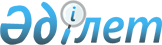 О внесении изменений в постановление Кабинета Министров Республики Казахстан от 25 января 1995 года N 90
					
			Утративший силу
			
			
		
					Постановление Правительства Республики Казахстан от 24 мая 2001 года N 703. Утратило силу постановлением Правительства Республики Казахстан от 31 августа 2017 года № 529
      Сноска. Утратило силу постановлением Правительства РК от 31.08.2017 № 529 (вводится в действие по истечении десяти календарных дней после дня его первого официального опубликования)
      Правительство Республики Казахстан постановляет: 
      1. Внести в постановление Кабинета Министров Республики Казахстан от 25 января 1995 года N 90 P950090_ "О создании Межведомственного научно-технического совета по координации деятельности, связанной с осуществлением проектов Международного научно-технического центра (МНТЦ)" следующие изменения: 
      1) состав Межведомственного научно-технического совета по координации деятельности, связанной с осуществлением проектов Международного научно-технического центра, утвержденный указанным постановлением, изложить в редакции согласно приложению; 
      2) в Положении о Межведомственном научно-техническом совете по координации деятельности, связанной с осуществлением проектов Международного научно-технического центра, утвержденном указанным постановлением: 
      в абзаце третьем подпункта 5.1 пункта 5 слова "Министерство науки - Академию наук" заменить словами "Министерство энергетики и минеральных ресурсов"; 
      в пункте 6: слова "Министерство науки и новых технологий" заменить словами "Министерство энергетики и минеральных ресурсов"; 
      в пункте 7: слова "Министром науки - Президентом Академии наук" заменить словами "Министром энергетики и минеральных ресурсов"; 
      в абзаце третьем пункта 8 слова "Министерством науки - Академией наук" заменить словами "Министерством энергетики и минеральных ресурсов". 
      2. Настоящее постановление вступает в силу со дня подписания. 
      Премьер-Министр
      Республики Казахстан
      Состав 
      Межведомственного научно-технического совета по координации 
      деятельности, связанной с осуществлением проектов 
      Международного научно-технического центра
      Школьник Владимир Сергеевич     - Заместитель Премьер-Министра Республики  
                                        Казахстан - Министр энергетики и         
                                        минеральных ресурсов Республики          
                                        Казахстан, председатель;
      Нефедов Петр Петрович           - вице-Министр энергетики и минеральных    
                                        ресурсов Республики Казахстан,           
                                        заместитель председателя;
      Тусупбаева Магрипа Аубакировна  - начальник отдела международного
                                        сотрудничества со странами СНГ, Ближнего 
                                        Востока, Азии и Африки Министерства      
                                        энергетики и минеральных ресурсов        
                                        Республики Казахстан, секретарь;
      Абсаметов Малис Кудысович       - директор Департамента науки Министерства 
                                        образования и науки Республики Казахстан;
      Ахметов Тлеукен Зейнекенович    - советник Заместителя Премьер-Министра    
                                        Республики Казахстан - Министра          
                                        энергетики и минеральных ресурсов        
                                        Республики Казахстан;
      Джутабаев Амантай Балтабаевич   - начальник Департамента вооружения 
                                        Министерства обороны Республики          
                                        Казахстан;
      Ескендиров Турсынгали           - начальник Управления технической защиты  
      Кажимуратович                     и правового обеспечения государственных  
                                        секретов Агентства Республики Казахстан  
                                        по защите государственных секретов;
      Жантикин Тимур Мифтахович       - Председатель Комитета по атомной         
                                        энергетике Министерства энергетики и     
                                        минеральных ресурсов Республики          
                                        Казахстан;
      Жарменов Абдрасул Алдашевич     - генеральный директор Республиканского    
                                        государственного предприятия 
                                        "Национальный центр по комплексной       
                                        переработке минерального сырья 
                                        Республики Казахстан";
      Казыханов Ержан Хозеевич        - директор Департамента многостороннего    
                                        сотрудничества Министерства иностранных  
                                        дел Республики Казахстан;
      Калюжный Вячеслав Афанасьевич   - директор Департамента международного     
                                        права и протокола Министерства юстиции   
                                        Республики Казахстан;
      Карибаев Ержан Габбасович       - первый заместитель Председателя Комитета 
                                        геологии и охраны недр Министерства      
                                        энергетики и минеральных ресурсов        
                                        Республики Казахстан;
      Нюсупов Саят Нурмухамедович     - вице-президент, директор Департамента    
                                        интеллектуальной собственности закрытого 
                                        акционерного общества "Республиканский 
                                        инновационный фонд" (по согласованию);
      Сапелкин Александр              - начальник отдела Комитета национальной 
      Александрович                     безопасности Республики Казахстан (по    
                                        согласованию);
      Шарбаков Алтай Жиенбаевич       - заместитель главного государственного    
                                        врача Республики Казахстан.
      (Специалисты: Мартина Н.А.,
      Абрамова Т.М.)
					© 2012. РГП на ПХВ «Институт законодательства и правовой информации Республики Казахстан» Министерства юстиции Республики Казахстан
				 Приложение к               постановлению Правительства
Республики Казахстан
от 24 мая 2001 года N 703